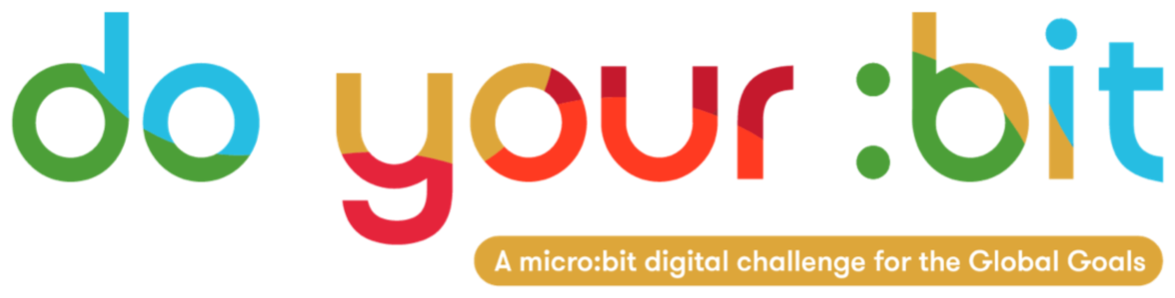 Vida TerrestreIntrodução ao Objetivo 15: Proteger a Vida TerrestreUse este guia para apresentar aos estudantes o Objetivo Global 15: Proteger a Vida Terrestre.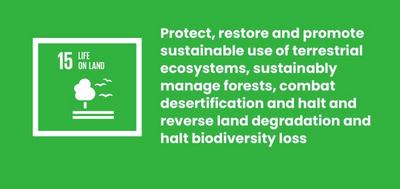 O que é o Objetivo Global 15?O Objetivo de Desenvolvimento Sustentável 15: Proteger a Vida Terrestre é um dos 17 Objetivos de Desenvolvimento Sustentável estabelecidos pelas Nações Unidas em 2015. Saiba mais sobre os Objetivos de Desenvolvimento Sustentável em nosso guia introdutório.Eles visam restaurar e proteger toda a vida terrestre, isto é, proteger ecossistemas, como florestas e rios, frear a desertificação causada pelas secas e evitar a perda de espécies de plantas e animais — conhecida como biodiversidade.Nos últimos 50 anos, 60% de toda a vida selvagem foi perdida. Isto é uma ameaça a todos nós, mas podemos encontrar maneiras de restaurar e proteger a vida terrerestre, juntos! Já existem algumas soluções brilhantes disponíveis, mas precisamos de mais.AtividadesHá algumas ideias para ajudar os alunos a colocar o Objetivo 15 em prática logo abaixo. Elas funcionam como atividades independentes ou em sequência, como um plano de aula completo.Primeira atividade: Proteger e Restaurar a Natureza  Nesta atividade, os estudantes discutirão sobre a natureza e o que já sabem sobre a sua importância.Duração - 10 minAssista ao vídeo abaixo com a sua classe. https://www.youtube.com/watch?v=US58f-SwO0kApós terem assistido, discutam:Como vocês se sentem em relação à natureza?Você viu algo que já sabia?Por que a natureza e a biodiversidade são tão importantes?Como é a natureza em sua comunidade?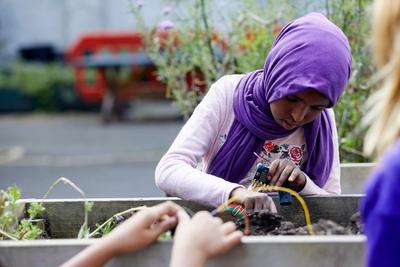 Segunda atividade: Ameaças à Natureza Nesta atividade, os estudantes vão refletir sobre as ameaças (locais e globais) à natureza.Duração - 10 min Nesta atividade, você pedirá aos estudantes que discutam e façam uma lista extensa de todas a ameaças enfrentadas pela natureza — com foco na vida terrestre, isto é, exceto a vida marinha (abordada no Objetivo 14: Proteger a Vida Marinha).  Pergunte aos estudantes: quais são as ameaças enfrentadas pela natureza atualmente? Os estudantes podem discutir várias ideias em grupos pequenos, listando o maior número possível de ameaças.As respostas podem ter relação com: incêndios florestais; caça ilegal de animais; destruição de habitats; desmatamento; poluição e destruição de lagos e rios; degradação do solo.Reúna todos os alunos para discutir todas as ideias concebidas por eles.Use alguns minutos para refletir sobre esses problemas enfrentados pela natureza em sua comunidade local (país). Agora discuta quais desses problemas locais podem estar se repetindo em outras partes do mundo e por quê.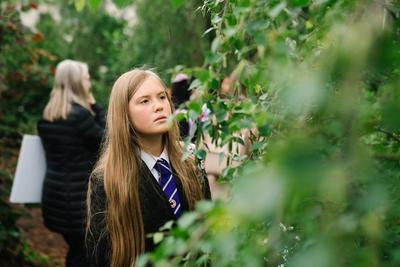 Terceira atividade: Por que a natureza é  importante Nesta atividade, os estudantes discutirão por que a natureza é tão importante para as pessoas, para o planeta e para todos os Objetivos Globais.Duração: 15 min IntroduçãoPergunte aos estudantes: do que todas as pessoas precisam para sobreviver? As respostas podem incluir água potável, alimentos e medicamentos. Faça distinção entre as coisas que você precisa, tal como ar limpo para respirar; e as coisas que você quer, como um novo par de tênis.Então, pergunte aos estudantes: de onde vêm esses recursos? Originalmente, todos eles vêm da natureza. Pensem em todas as coisas que o mundo natural nos proporciona, desde o ar que respiramos e os alimentos que consumimos até às matérias-primas para a medicina, o vestuário e a construção.O Objetivo 15 e os Objetivos GlobaisAgora que vocês discutiram os comportamentos humanos que impactam na natureza, é hora de examinar por que isso é um grande problema para as pessoas, para o planeta e para a concretização dos Objetivos Globais.Faça o download do aquivo com os Objetivos Globais. Nele, comece identificando o Objetivo 15: Proteger a Vida Terrestre. Individualmente ou em grupo, os estudantes devem discutir quais Objetivos Globais se relacionam com o décimo quinto. Por exemplo:Objetivo 13: Ação Contra a Mudança Global do Clima. As florestas absorvem CO₂, ajudando a regular nosso clima.Objetivo 14: Proteger a Vida Marinha. Se o rios estiverem poluídos com plástico e esgoto, eles levarão tais poluentes para o oceano, causando danos à vida marinha.Objetivo 6: Água Potável e Saneamento. Dependemos de rios e lagos, que nos fornecem água para beber.Objetivo 2: Fome Zero e Agricultura Sustentável. A natureza é a nossa fonte de alimento, mas a estamos destruindo — com o intuito de abrir caminho para fazendas maiores. Objetivo 11: Cidades e Comunidades Sustentáveis. Para que nossas cidades sejam sustentáveis, precisamos garantir que os materiais e a energia que usamos sejam renováveis.ComentáriosQuando os alunos terminarem, peça para que alguns deles compartilhem suas opiniões. Eles encontraram alguma conexão surpreendente? Para os estudantes, qual é a importância de protegermos a vida terrestre? Por quê?